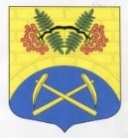 АДМИНИСТРАЦИЯ ПУТИЛОВСКОГО СЕЛЬСКОГО ПОСЕЛЕНИЯ КИРОВСКОГО МУНИЦИПАЛЬНОГО РАЙОНА ЛЕНИНГРАДСКОЙ ОБЛАСТИПОСТАНОВЛЕНИЕот 18 декабря 2023 года № 304Об утверждении муниципального задания МБУ «СДК с. Путилово» на 2024 год и плановый период 2025 и 2026 годовВ соответствии с пунктами 3 и 4 статьи 692 Бюджетного кодекса Российской Федерации и подпунктом 2 пункта 7 статьи 92 Федерального закона «О некоммерческих организациях», во исполнение Федерального закона от 8 мая 2010 года № 83-ФЗ «О внесении изменений в отдельные законодательные акты Российской Федерации в связи с совершенствованием правового положения государственных (муниципальных) учреждений», руководствуясь Федеральным законом от 6 октября 2003 года № 131-ФЗ «Об общих принципах организации местного самоуправления в Российской Федерации»:1. Утвердить муниципальное задание МБУ «СДК с. Путилово»: на 2024 год в размере предоставления субсидии на финансовое обеспечение на сумму 8 702 698,09 рублей, в том числе на выполнение муниципального задания на сумму 4 890 498,09 рублей, на обеспечение выплат стимулирующего характера работникам МБУ «СДК с. Путилово» на сумму 3 812 200,00 рублей;на 2025 год в размере предоставления субсидии на финансовое обеспечение на сумму 8 898 317,51 рублей, в том числе на выполнение муниципального задания на сумму 5 086 117,51 рублей, на обеспечение выплат стимулирующего характера работникам МБУ «СДК с. Путилово» на сумму 3 812 200,00 рублей;на 2026 год в размере предоставления субсидии на финансовое обеспечение на сумму 9 101 763,12 рублей, в том числе на выполнение муниципального задания на сумму 5 289 563,12 рублей, на обеспечение выплат стимулирующего характера работникам МБУ «СДК с.Путилово» на сумму 3 812 200,00 рублейсогласно приложению.Глава администрации	                                                               Н.А. ПранскунасРазослано: дело, сектор ЭФУиО администрации Путиловского сельского поселения, МБУ «СДК с.Путилово» (наименование органа, осуществляющего функции и полномочия учредителя, главного распорядителя) Глава администрации      ___________ Н.А. Пранскунас«         »                              20 23 г.МУНИЦИПАЛЬНОЕ ЗАДАНИЕ №  ______	на 2024 год (2025,2026 год)Часть 1. Сведения об оказываемых муниципальных услугах  Раздел  13. Показатели, характеризующие объем и (или) качество муниципальной услуги:3.1. Показатели, характеризующие качество муниципальной услуги :допустимые (возможные) отклонения от установленных показателей качества муниципальной услуги, в пределах которых муниципальное задание считается выполненным (процентов) ____0%______3.2. Показатели, характеризующие объем муниципальной услуги:допустимые (возможные) отклонения от установленных показателей объема муниципальной услуги, в пределах которых муниципальное задание считается выполненным (процентов) ____0%______4. Нормативные правовые акты, устанавливающие размер платы (цену, тариф) либо порядок ее (его) установления: муниципальная услуга бесплатная5. Порядок оказания муниципальной услуги5.1. Нормативные правовые акты, регулирующие порядок оказания муниципальной услуги Закон РФ от 9 октября 1992 г. N 3612-I "Основы законодательства Российской Федерации окультуре" (с изменениями и дополнениями, постановление Правительства РФ от 26 июня 2015 г. № 640(с дополнениями и изменениями)5.2. Порядок информирования потенциальных потребителей муниципальной услуги:Раздел  23. Показатели, характеризующие объем и (или) качество муниципальной услуги:3.1. Показатели, характеризующие качество  муниципальной услуги:допустимые (возможные) отклонения от установленных показателей объема муниципальной услуги, в пределах которых муниципальное задание считается выполненным (процентов) ___0%______3.2. Показатели, характеризующие объем муниципальной услуги:допустимые (возможные) отклонения от установленных показателей объема муниципальной услуги, в пределах которых муниципальное задание считается выполненным (процентов) ____0%______4. Нормативные правовые акты, устанавливающие размер платы (цену, тариф) либо порядок ее (его) установления:5. Порядок оказания муниципальной услуги5.1. Нормативные правовые акты, регулирующие порядок оказания муниципальной услуги Закон РФ от 9 октября 1992 г. N 3612-I "Основы законодательства Российской Федерации окультуре" (с изменениями и дополнениями, постановление Правительства РФ от 26 июня 2015 г. № 640(с дополнениями и изменениями)5.2. Порядок информирования потенциальных потребителей муниципальной услуги:Часть 2. Сведения о выполняемых работах 3. Показатели, характеризующие объем и (или) качество работы:3.2. Показатели, характеризующие качество работы:допустимые (возможные) отклонения от установленных показателей объема работы, в пределах которых муниципальное задание считается выполненным (процентов) ___________3.2. Показатели, характеризующие объем работы:допустимые (возможные) отклонения от установленных показателей объема работы, в пределах которых муниципальное задание считается выполненным (процентов) ___________Часть 3. Прочие сведения о муниципальном задании  Основания для досрочного прекращения выполнения муниципального задания Муниципальное задание может быть изменено в течение срока выполнения задания в соответствии с п. 5 Порядка формирования муниципального задания в отношении муниципальных учреждений и финансовом обеспечении выполнения муниципального задания, утвержденного Постановлением  администрации муниципального образования Путиловское сельское поселение муниципального образования Кировский муниципальный район Ленинградской области от 28 декабря 2010 г. № 221Иная информация, необходимая для выполнения (контроля за выполнением) муниципального задания  - На финансовое обеспечение МБУ «СДК    с. Путилово»  предусмотрены субсидии в сумме: На 2024 год 8 702 698,09 рублей, в том числе на выполнение муниципального задания на сумму 4 890 498,09 рублей, на обеспечение выплат стимулирующего характера работникам МБУ «СДК с.Путилово» на сумму 3 812 200,00 рублей;на 2025 год 8 898 317,51 рублей, в том числе на выполнение муниципального задания на сумму 5 086 117,51 рублей, на обеспечение выплат стимулирующего характера работникам МБУ «СДК с.Путилово» на сумму 3 812 200,00 рублей;на 2026 год 9 101 763,12 рублей, в том числе на выполнение муниципального задания на сумму 5 289 563,12 рублей, на обеспечение выплат стимулирующего характера работникам МБУ «СДК с.Путилово» на сумму 3 812 200,00 рублей.3. Порядок контроля за выполнением муниципального задания  4. Требования к отчетности о выполнении муниципального заданияотчет предоставляется по утвержденной форме постановлением администрации МО Путиловское сельское поселение от 24.11.2016 № 2614.1. Периодичность представления отчетов о выполнении муниципального задания  Ежеквартально и предварительный отчет об исполнении муниципального задания за соответствующий финансовый год до 05.12.2024Ежеквартально в срок до 15 числа месяца, следующего за отчетным кварталом и в срок до 1 февраля очередного финансового года4.2. Сроки представления отчетов о выполнении муниципального заданияежеквартальные – до 05 числа следующего месяца за отчетным;  годовой – до 01 февраля.4.2.1. Сроки представления предварительного отчета о выполнении муниципального заданияпредварительный отчет об исполнении муниципального задания за соответствующий финансовый год - до 05.12.20244.3. Иные требования к отчетности о выполнении муниципального задания  5. Иные показатели, связанные с выполнением муниципального задания Приложение  1к муниципальному заданию на 2024 год: План мероприятий и план работы клубных формированийПриложение 1 к муниципальному заданию на 2024 годПлан организации деятельности клубных формирований на 2024г. МБУ «СДК с.Путилово»Проект плана мероприятий для муниципального задания на январь 2024г. МБУ «СДК с. Путилово»Проект плана мероприятий для муниципального задания на февраль 2024г. МБУ «СДК с. Путилово»Проект плана мероприятий для муниципального задания на март 2024г. МБУ «СДК с. Путилово»Проект плана мероприятий для муниципального задания на апрель 2024г. МБУ «СДК с. Путилово»Проект плана мероприятий для муниципального задания на май 2024г. МБУ «СДК с. Путилово»Проект плана мероприятий для муниципального задания на июнь 2024г. МБУ «СДК с. Путилово»Проект плана мероприятий для муниципального задания на июль 2024г. МБУ «СДК с. Путилово»Проект плана мероприятий для муниципального задания на август  2024г. МБУ «СДК с. Путилово»Проект плана мероприятий для муниципального задания на сентябрь  2024г. МБУ «СДК с. Путилово»Проект плана мероприятий для муниципального задания на октябрь  2024г. МБУ «СДК с. Путилово»Проект плана мероприятий для муниципального задания на ноябрь  2024г. МБУ «СДК с. Путилово»Проект плана мероприятий для муниципального задания на декабрь  2024г. МБУ «СДК с. Путилово»Итого по плану за 2024 г. 126 мероприятий, 13730 посетителейУТВЕРЖДЕНО постановлением администрации Путиловского сельского поселенияот 18 декабря 2023 г № 304(Приложение)Руководитель______________________________________________(уполномоченное    (уполномоченное лицо)Администрации  Путиловского сельского поселенияНаименование муниципального учреждения (обособленного подразделения) Муниципальное бюджетное учреждение «Сельский дом культуры с. Путилово»КодыВид деятельности муниципального учреждения (обособленного подразделенияФорма поОКУД0506001ДатаВиды деятельности муниципального учреждения (обособленного подразделения)Культура ________________________________________________________________________________(указывается вид деятельности муниципального учреждения из базового(отраслевого) перечняпо сводному рееструПо ОКВЭВПо ОКВЭДПо ОКВЭД1. Наименование муниципальной услуги: Организация деятельности клубных формирований и формирований самодеятельного народного творчестваКод по базовому(отраслевому) перечню07.057.02. Категории потребителей муниципальной услуги Физические и юридические лицаКод по базовому(отраслевому) перечню07.057.0Уникальный номер реестровой записиПоказатель, характеризующий содержание муниципальной услугиПоказатель, характеризующий содержание муниципальной услугиПоказатель, характеризующий содержание муниципальной услугиПоказатель, характеризующий условия (формы) оказания муниципальной услугиПоказатель, характеризующий условия (формы) оказания муниципальной услугиПоказатель качества муниципальной услугиПоказатель качества муниципальной услугиПоказатель качества муниципальной услугиЗначение показателя качества муниципальной услугиЗначение показателя качества муниципальной услугиЗначение показателя качества муниципальной услугиУникальный номер реестровой записиПоказатель, характеризующий содержание муниципальной услугиПоказатель, характеризующий содержание муниципальной услугиПоказатель, характеризующий содержание муниципальной услугиПоказатель, характеризующий условия (формы) оказания муниципальной услугиПоказатель, характеризующий условия (формы) оказания муниципальной услугинаименование показателяединица измерения по ОКЕИединица измерения по ОКЕИЗначение показателя качества муниципальной услугиЗначение показателя качества муниципальной услугиЗначение показателя качества муниципальной услугиУникальный номер реестровой записи_______(наименование показателя)_______(наименование показателя)_______(наименование показателя)_______(наименование показателя)_______(наименование показателя)наименование показателянаименованиекод2024 год (очередной финансовый год)2025 год (1-й год планового периода)2026 год (2-й год планового периода)12345678910111207057000000000000007100Организация  деятельности людей, основанной  на общности интересов, запросов и потреб-ностей  в сфере досугаколичество формирований (кружки, секции, коллективы,любительские объединения, клубы по интересам)Число участников кл. формированийКоличество человек792355         355355Уникальный номер реестровой записиПоказатель, характеризующий содержание муниципальной услугиПоказатель, характеризующий содержание муниципальной услугиПоказатель, характеризующий содержание муниципальной услугиПоказатель, характеризующий условия (формы) оказания муниципальной услугиПоказатель, характеризующий условия (формы) оказания муниципальной услугиПоказатель объема муниципальной услугиПоказатель объема муниципальной услугиПоказатель объема муниципальной услугиЗначениепоказателя объема муниципальной услугиЗначениепоказателя объема муниципальной услугиЗначениепоказателя объема муниципальной услугиСреднегодовой размер платы (цена, тариф)Среднегодовой размер платы (цена, тариф)Среднегодовой размер платы (цена, тариф)Уникальный номер реестровой записиПоказатель, характеризующий содержание муниципальной услугиПоказатель, характеризующий содержание муниципальной услугиПоказатель, характеризующий содержание муниципальной услугиПоказатель, характеризующий условия (формы) оказания муниципальной услугиПоказатель, характеризующий условия (формы) оказания муниципальной услугинаименование показателяединица измерения по ОКЕИединица измерения по ОКЕИЗначениепоказателя объема муниципальной услугиЗначениепоказателя объема муниципальной услугиЗначениепоказателя объема муниципальной услугиСреднегодовой размер платы (цена, тариф)Среднегодовой размер платы (цена, тариф)Среднегодовой размер платы (цена, тариф)Уникальный номер реестровой записи_______(наименование показателя)_______(наименование показателя)_______(наименование показателя)_______(наименование показателя)_______(наименование показателя)наименование показателянаименованиекод2024 год (очередной финансовый год)2025 год (1-й год планового периода)2026 год (2-й год планового периода)20__ год (очередной финансовый год)20__ (1-й год планового периода)20__ год (2-й год планового периода)12345678910111213141507057000000000000007100Организация  деятельности людей, основанной  на общности интересов, запросов и потребностей  в сфере досугаколичество формирований (кружки, секции, коллективы,любительские объединения, клубы по интересамколичество клубных формированийКоличество коллективов642323232Нормативный правовой актНормативный правовой актНормативный правовой актНормативный правовой актНормативный правовой актвидпринявший органдатаномернаименование12345Способ информированияСостав размещаемой информацииЧастота обновления информации1. Электронные средства информации - сайт  администрации Путиловского сельского поселенияИнтернет-страница, фото, видео, анонсы, объявления, новостиРаз в неделю2. Рекламная продукцияАфиши, пригласительные билеты, буклетыЗа пять дней до мероприятия3. СМИ (газеты и прочее)Статьи, интервью, объявления, фото, видеоПри наличии информации1. Наименование муниципальной услуги: Организация и проведение культурно-массовых мероприятийКод по базовому(отраслевому) перечню07.059.02. Категории потребителей муниципальной услуги Физические и юридические лицаКод по базовому(отраслевому) перечню07.059.0Уникальный номер реестровой записиПоказатель, характеризующий содержание муниципальной услугиПоказатель, характеризующий содержание муниципальной услугиПоказатель, характеризующий содержание муниципальной услугиПоказатель, характеризующий условия (формы) оказания муниципальной услугиПоказатель, характеризующий условия (формы) оказания муниципальной услугиПоказатель объема муниципальной услугиПоказатель объема муниципальной услугиПоказатель объема муниципальной услугиЗначениепоказателя объема муниципальной услугиЗначениепоказателя объема муниципальной услугиЗначениепоказателя объема муниципальной услугиУникальный номер реестровой записиПоказатель, характеризующий содержание муниципальной услугиПоказатель, характеризующий содержание муниципальной услугиПоказатель, характеризующий содержание муниципальной услугиПоказатель, характеризующий условия (формы) оказания муниципальной услугиПоказатель, характеризующий условия (формы) оказания муниципальной услугинаименование показателяединица измерения по ОКЕИединица измерения по ОКЕИЗначениепоказателя объема муниципальной услугиЗначениепоказателя объема муниципальной услугиЗначениепоказателя объема муниципальной услугиУникальный номер реестровой записи_______(наименование показателя)_______(наименование показателя)_______(наименование показателя)_______(наименование показателя)_______(наименование показателя)наименование показателянаименованиекод2024 год (очередной финансовый год)2025 год (1-й год планового периода)2026 год (2-й год планового периода)12345678910111207059000100000000004103организация и проведение культурно досуговых  мероприятийорганизация и проведение культурно досуговых  мероприятийчисло участников мероприятийКоличество человек792137301765017700Уникальный номер реестровой записиПоказатель, характеризующий содержание муниципальной услугиПоказатель, характеризующий содержание муниципальной услугиПоказатель, характеризующий содержание муниципальной услугиПоказатель, характеризующий условия (формы) оказания муниципальной услугиПоказатель, характеризующий условия (формы) оказания муниципальной услугиПоказатель объема муниципальной услугиПоказатель объема муниципальной услугиПоказатель объема муниципальной услугиЗначениепоказателя объема муниципальной услугиЗначениепоказателя объема муниципальной услугиЗначениепоказателя объема муниципальной услугиСреднегодовой размер платы (цена, тариф)Среднегодовой размер платы (цена, тариф)Среднегодовой размер платы (цена, тариф)Уникальный номер реестровой записиПоказатель, характеризующий содержание муниципальной услугиПоказатель, характеризующий содержание муниципальной услугиПоказатель, характеризующий содержание муниципальной услугиПоказатель, характеризующий условия (формы) оказания муниципальной услугиПоказатель, характеризующий условия (формы) оказания муниципальной услугинаименование показателяединица измерения по ОКЕИединица измерения по ОКЕИЗначениепоказателя объема муниципальной услугиЗначениепоказателя объема муниципальной услугиЗначениепоказателя объема муниципальной услугиСреднегодовой размер платы (цена, тариф)Среднегодовой размер платы (цена, тариф)Среднегодовой размер платы (цена, тариф)Уникальный номер реестровой записи_______(наименование показателя)_______(наименование показателя)_______(наименование показателя)_______(наименование показателя)_______(наименование показателя)наименование показателянаименованиекод2024 год (очередной финансовый год)2025 год (1-й год планового периода)2026 год (2-й год планового периода)20__ год (очередной финансовый год)20__ (1-й год планового периода)20__ год (2-й год планового периода)12345678910111213141507059000100000000004103организация и проведение культурно досуговых  мероприятийорганизация и проведение культурно досуговых  мероприятийКол-во поведённых мероприятийКоличество мероприятий796  126  127  128Нормативный правовой актНормативный правовой актНормативный правовой актНормативный правовой актНормативный правовой актвидпринявший органдатаномернаименование12345Способ информированияСостав размещаемой информацииЧастота обновления информации1. Электронные средства информации - сайт  администрации Путиловского сельского поселенияИнтернет-страница, фото, видео, анонсы, объявления, новостиРаз в неделю2. Рекламная продукцияАфиши, пригласительные билеты, буклетыЗа пять дней до мероприятия3. СМИ (газеты и прочее)Статьи, интервью, объявления, фото, видеоПри наличии информации1. Наименование работыКод по базовому(отраслевому) перечню2. Категории потребителей работы ______________________________________________Код по базовому(отраслевому) перечнюУникальный номер реестровой записиПоказатель, характеризующий содержание работы (по справочникам)Показатель, характеризующий содержание работы (по справочникам)Показатель, характеризующий содержание работы (по справочникам)Показатель, характеризующий условия (формы) выполнения работы (по справочникам)Показатель, характеризующий условия (формы) выполнения работы (по справочникам)Показатель качества работыПоказатель качества работыПоказатель качества работыЗначение показателя качества работыЗначение показателя качества работыЗначение показателя качества работыУникальный номер реестровой записиПоказатель, характеризующий содержание работы (по справочникам)Показатель, характеризующий содержание работы (по справочникам)Показатель, характеризующий содержание работы (по справочникам)Показатель, характеризующий условия (формы) выполнения работы (по справочникам)Показатель, характеризующий условия (формы) выполнения работы (по справочникам)наименование показателяединица измерения по ОКЕИединица измерения по ОКЕИЗначение показателя качества работыЗначение показателя качества работыЗначение показателя качества работыУникальный номер реестровой записи_______(наименование показателя)_______(наименование показателя)_______(наименование показателя)_______(наименование показателя)_______(наименование показателя)наименование показателянаименованиекод20__ год (очередной финансовый год)20__ год (1-й год планового периода)20__ год (2-й год планового периода)123456789101112Уникальный номер реестровой записиПоказатель, характеризующий содержание работы (по справочникам)Показатель, характеризующий содержание работы (по справочникам)Показатель, характеризующий содержание работы (по справочникам)Показатель, характеризующий условия (формы) выполнения работы (по справочникам)Показатель, характеризующий условия (формы) выполнения работы (по справочникам)Показатель объема работыПоказатель объема работыПоказатель объема работыЗначение показателя объема работыЗначение показателя объема работыЗначение показателя объема работыУникальный номер реестровой записиПоказатель, характеризующий содержание работы (по справочникам)Показатель, характеризующий содержание работы (по справочникам)Показатель, характеризующий содержание работы (по справочникам)Показатель, характеризующий условия (формы) выполнения работы (по справочникам)Показатель, характеризующий условия (формы) выполнения работы (по справочникам)наименование показателяединица измерения по ОКЕИединица измерения по ОКЕИЗначение показателя объема работыЗначение показателя объема работыЗначение показателя объема работыУникальный номер реестровой записи_______(наименование показателя)_______(наименование показателя)_______(наименование показателя)_______(наименование показателя)_______(наименование показателя)наименование показателянаименованиекод20__ год (очередной финансовый год)20__ год (1-й год планового периода)20__ год (2-й год планового периода)123456789101112Форма контроляПериодичностьОрганы исполнительной власти Путиловского сельского поселения, осуществляющие контроль за выполнением муниципального задания  1231. Текущий плановый контроль 1. Внутренний контроль фактов хозяйственной жизни.  В рамках данного контроля проверяется, имел ли место тот или иной факт хозяйственной жизни, указанный в первичном документе. Ответственность за достоверность указанных в первичных документах сведений несут лица, подписывающие эти документы.                                                                            2. Внутренний контроль бухгалтерского учета и бухгалтерских документов. Проверяем данные первичных документов:•наличия всех обязательных реквизитов (включая подписи ответственных лиц);•обоснованности применения той или иной формы первичного документа;•соответствия данных первичного документа данным иных документов, ранее представленных в бухгалтерскую службу.МБУ "СДК с. Путилово"2. Плановый контрольВ соответствии с утвержденным планомадминистрация Путиловского сельского поселения3. Внеплановый контрольОбращение юридических и физических лиц, поручения главы муниципального образования, исполняющего полномочия главы администрацииадминистрация Путиловского сельского поселения№ п/пНаименование клубного формированияКатегория потребителей услугиПлан посещаемости (человек)Ответственный руководительКоллективы самодеятельного народного творчества:1.Вокальный ансамбль «Для души»Пожилые10Долгушев Г.А.2Вокальная студия «Ассоль»Дети до 14 лет10Долгушев Г.А.3Студия эстрадного вокала «Солисты»Взрослые10Долгушев Г.А.4Кружок игры на гитаре «Молодой гитарист»Все возрастные категории8Долгушев Г.А5.Танцевальная студия «Эскимо»Дети до 14 лет, 8Акатова Е.А.6.Танцевальная студия «Олимпия» Дети до 14 лет10Акатова Е.А.7.Кружок настольных игр «Игромания»Дети до 14 лет10Куртасова Е.Г.8.Кружок сценического мастерстваДети до 14 лет12Охотникова Н.Ю.9.Фотокружок  «Юный фотограф»Дети, подростки12Охотникова Н.Ю.10.Художественная студия «Палитра»Дети до 14 лет10Куртасова Е.Г.11.Студия детского прикладного творчества «Пластилиновые истории»Дети до 8 лет10Куртасова Е.Г.12.Кружок «Графический дизайн»Все возрастные категории12Охотникова Н.Ю.13.Развивающая студия «Крепыш-малыш»Дети до 6 лет10Акатова Е.А.14.Студия детского прикладного творчества «Полосатый кот»Дети до 8 лет10Бурова И.Е.15.Студия прикладного творчества «Авторская кукла»Все возрастные категории8Бурова И.Е.16Спортивно-оздоровительный кружок «Суставная гимнастика»Взрослые8Акатова Е.А.Итого коллективов16 коллективов158Любительские объединения1.Студия песенного народного творчества Пожилые12Долгушев Г.А.2.«Горница»Взрослые15Кульчицкая В.Ю.3.Студия детского прикладного творчества «Мягкая игрушка»Молодежь20Бурова И.Е.4.«Шашки, шахматы»Все возрастные категории15Кульчицкая В.Ю.5.Любительское объединение «Вязание для души»Молодежь10Бурова И.Е.6.Клуб «Любознашки-знатоки»Дети 18Охотникова Н.Ю.7.Клуб «Лайфхаки»Все возрастные категории15Охотникова Н.Ю.8.Клуб «Мысленавты»Взрослые 9Охотникова Н.Ю.9.Любительское объединение «Оргкомитет»Молодежь8Охотникова Н.Ю.10.Любительское объединение «Звездочки гимнастики»Дети, Подростки10Акатова Е.А.11.Любительское объединение «Кройки и шитья»Дети, подростки17Бурова И.Е.12.Любительское объединение «У меня ль в садочке»Взрослые10Кульчицкая В.Ю.13.Любительское объединение «Кладовочка»Дети, подростки12Бурова И.Е.14.Любительское объединение «Театр моды»Дети, подростки8Куртасова Е.Г.15.Хореографический кружок народного танцаДети, подростки10Акатова Е.А.16.Театральная студия «Маска»Молодежь8Охотникова Н.Ю.Итого любительских объединений 16любительских197Всего клубных формирований32 штук355Наименование услугиНазвания мероприятийКол-во мероприятийКатегория потребителяДата проведенияПланируемая посещаемостьИгровые развлекательные программы«Зимние приметы», «По следам снеговика»2детиянварь150Выставка«900 дней мужества»1Все возрастные категорииянварь250Народное гуляние «Рождественские гуляния»1Все возрастные категорииянварь300Творческий конкурс рисунков« Зимняя сказка»1Все  возрастные категорииянварь90Спортивно-оздоровительные мероприятия«По следам Мороза»1Дети, подросткиянварь50Театрализованные представленияНовогодний утренник 2Дети, подросткиянварь100Мастер-класс«Зимняя поделка»1Все возрастные категорииянварь40Викторина«История портретов»1Дети, подросткиянварь40Тематический вечер«Рождественский променад»1Все возрастные категорииянварь60Митинг«Не затихающая боль блокады»1Взрослыеянварь40Видеочас«Сказки в нашем мире»1Все возрастные категорииянварь80Всего:131200Наименование услугиНазвания мероприятийКол-во мероприятийКатегория потребителяДата проведенияПланируемая посещаемостьКонцертПосвящен Дню  защитника Отечества1Все возрастные категориифевраль300Игровая развлекательная программа«Волшебство науки», посвященная Дню российской науки.1Дети, подросткифевраль80Выставка  День защитника отечества «На страже Родины»1Все возрастные категориифевраль300Спортивно-оздоровительные мероприятия«Снежная битва»1Детифевраль80Мастер-класс«Открытка-валентинка», «Подарок папе»2Все возрастные категориифевраль100Видеочас Сказки А.С. Пушкина1Все возрастные категориифевраль80Викторина «Поэт на все времена» День памяти А.С. Пушкина1Дети, подросткифевраль60Всего:81000Наименование услугиНазвания мероприятийКол-во мероприятийКатегория потребителяДата проведенияПланируемая посещаемостьМузыкальный салон«Песни нашей молодости»1Все возрастные категорииМарт 50Игровые развлекательные программы«Весенние приметы», «Весенний калейдоскоп»2Дети, подросткиМарт100Концерт  Международный  женский день 1Все возрастные категорииМарт250Выставка«Весенний сюрприз»1Все возрастные категорииМарт250Спортивно-оздоровительное мероприятие «В здоровом теле, здоровый дух!»1Дети, подросткиМарт60Мастер-класс«Тебе, мама, подарю»»1Все возрастные категорииМарт50Участие в фестивалях и конкурсах1ВзрослыеМарт10Тематический вечерДень работников культуры России «Единство творчества и вдохновенья»1Подростки/взрослыеМарт60Викторина « Почемучка и компания!»1Все возрастные категорииМарт60Народное гулянье«Гуляй, Масленица широкая!»     1Все возрастные категорииМарт 200Всего:111090Наименование услугиНазвания мероприятийКол-во мероприятийКатегория потребителяДата проведенияПланируемая посещаемостьТворческий проект«Улыбка дарит  радость»1Все возрастные категорииАпрель150Игровая развлекательная программа«Через тернии к звездам»1Дети, подросткиАпрель100Выставка  «Космическая фантазия»1Все возрастные категорииАпрель400Спортивно-оздоровительное мероприятие«Эстафетный марафон» 1Дети, подросткиАпрель100Викторина  «Космос»1Дети, подросткиАпрель70Мастер-класс«Пасхальный сувенир»1Все возрастные категорииАпрель70Видео час«В гостях у мультяшек»
день Российской анимации1Дети Апрель100Тематическая программаФлеш моб «Данс-бум» всемирный день танца1Все возрастные категорииАпрель70Игровая программа «Юный пожарный» День пожарной охраны России1Дети, подросткиАпрель50Участие в фестивалях, конкурсах1Дети, подросткиАпрель20Всего:101130Наименование услугиНазвания мероприятийКол-во мероприятийКатегория потребителяДата проведенияПланируемая посещаемостьМитинг «День победы. годовщина Великой Победы»1Все возрастные категорииМай 200Игровая развлекательная программа«Весна майская! »1Дети, подросткиМай 30Концерты Посвященный Дню Победы.отчетный концерт кружков и любительских объединений2Все возрастные категорииМай 300Выставки «Не забыть,  не повторить»/ отчетная выставка кружков и любительских объединений2Все возрастные категорииМай 300Народное гуляние  в честь дня Победы1Все возрастные категорииМай 200Спортивно-оздоровительное мероприятие«Веселая игротека»1Дети, подросткиМай 30Видео часВоенные фильмы1Все возрастные категорииМай50Мастер-класс«Чудо- бумага»1Дети, подросткиМай 40Творческий проектМузыкальный релиз «Последний звонок»1Все возрастные категорииМай 160Тематический вечерВсероссийский день библиотек «На страницах добрых книг»1Все возрастные категорииМай 40Всего:121350Наименование услугиНазвания мероприятийКол-во мероприятийКатегория потребителяДата проведенияПланируемая посещаемостьМитинг «День памяти и скорби»1Все возрастные категорииИюнь 200Игровые развлекательные программыМеждународный день защиты детей «Позывные детства»/  Эстафета  «Солнцеклеш»2Дети, подросткиИюнь 100Концерт   Посвященный Дню России1Все возрастные категорииИюнь 200Выставка «Моя Россия»1Все возрастные категорииИюнь 300Спортивно-оздоровительное мероприятие «Будущие чемпионы», «Сила духа –сила жизни»2Все возрастные категорииИюнь 100Мастер-класс«Танцуем вместе с нами»/
Сувенир «С любовью к России»2Все возрастные категории Июнь 100Викторина «Поэт на все времена»1Дети Июнь 60Тематический вечер отдыхаПушкинский день России. Литературная гостиная/День молодежи России 2Все возрастные категорииИюнь100Всего:121160Наименование услугиНазвания мероприятийКол-во мероприятийКатегория потребителяДата проведенияПланируемая посещаемостьТематическая программа«Умей дружить»
посвященная международному дню дружбы1Все возрастные категорииИюль 60Познавательный час«Символ любви, семьи и верности»1Все возрастные категорииИюль60Игровая  развлекательная программа«По морям, по волнам» посвященная дню ВМФ1Дети, подросткиИюль 50Концерт   Посвящен дню села Путилово1Все возрастные категорииИюль 300Выставка Посвящена дню села Путилово 1Все возрастные категорииИюль 170Народное гуляние посвященное Дню села Путилово1Все возрастные категорииИюль 300Спортивно-оздоровительное мероприятие «Солнечные зайчики»1Дети, подростки Июль 50Игра по станциям «Мыльный бум»1Все возрастные категорииИюль 50Мастер-класс «Летняя поделка»1Дети, подросткиИюль 40Видео час«Летние сказки»1Все возрастные категорииИюль 100Всего:101180Наименование услугиНазвания мероприятийКол-во мероприятийКатегория потребителяДата проведенияПланируемая посещаемостьТематическая программа День государственного флага Российской Федерации 1Все возрастные категорииАвгуст 200Игровые  развлекательные программы«Путешествия пиратов», «Водные баталии»2Дети, подросткиАвгуст 120ВыставкаПосвященная ЛО годовщина ЛО 1Все возрастные категорииАвгуст 300Спортивно-оздоровительное мероприятие  День физкультурника «Спортивные рекорды» 1Все возрастные категорииАвгуст 70Творческий проект «Киномеломания», посвященное Дню российского кино1Все возрастные категорииАвгуст 100Выставка«Летние зарисовки!»1Все возрастные категорииАвгуст300Мастер-класс  «Собираем цветочки и плетем веночки»1Все категорииАвгуст60Конкурс«Щедрый дар осени»1Все возрастные категорииСентябрь50Всего:91100Наименование услугиНазвания мероприятийКол-во мероприятийКатегория потребителяДата проведенияПланируемая посещаемостьТворческий проектМеждународная акция «Голубь мира»1Все возрастные категорииСентябрь 100Игровая  развлекательная программа«Школьный звонок»1Дети, подросткиСентябрь 60Выставка «Дары природы»1Дети, подросткиСентябрь100Мастер-класс «Цвета осени золотой»1Дети, подросткиСентябрь 50Творческий проектЛитературная гостиная «Поэт добра и мира»1Все возрастные категорииСентябрь50Тематическая программа «Как не стать жертвой теракта» ко дню солидарности в борьбе с терроризмом1Все возрастные категории Сентябрь 50Творческий проект «День интернета»/Музыкальный обзор «Как звучит оркестр»2Все возрастные категорииСентябрь 600Викторина  «Свет знаний»1Дети, подросткиСентябрь100Тематическая программа«День памяти жертв блокады Ленинграда»1Все возрастные категорииСентябрь100Всего:101210Наименование услугиНазвания мероприятийКол-во мероприятийКатегория потребителяДата проведенияПланируемая посещаемостьТворческий проект«Труд на земле» День работника сельского хозяйства1Взрослые Октябрь  90Игровая  развлекательная программа«Рассмеши смайлик»1Дети, подросткиОктябрь60Тематический вечер  Посвященный дню дошкольного работника1Все возрастные категорииОктябрь200Мастер-класс  «Умей творить», «Музыкальный час»2Дети, подростки Октябрь150Выставка  «Художественная выставка»;/«Осень»,/ Эко-мода, показ моделей»3Все возрастные категорииОктябрь360Музыкальная гостиная «Учительский талант»1Все возрастные категории Октябрь150Участие в фестивалях и конкурсах1Взрослые Октябрь10Тематический вечер отдыха Международный день пожилых людей  1взрослыеОктябрь40Всего:111060Наименование услугиНазвания мероприятийКол-во мероприятийКатегория потребителяДата проведенияПланируемая посещаемостьТворческий проект День народного единства «Все как один!»1Все возрастные категорииНоябрь 200Игровая  развлекательная программаДень  народного единства «Словом единым»1Дети, подросткиНоябрь 50Выставка «Друзья наши меньшие» 
«Вот такая мама»2Все возрастные категорииНоябрь 300Спортивно-оздоровительное мероприятие «В погоне за мячом»1Дети, подростки Ноябрь 80Тематическая программа« День рождения Деда Мороза»1Дети, подросткиНоябрь50Мастер-класс  «Дорогой маме»1Дети, подросткиНоябрь 50Концерт Посвящен Дню Матери России 1Все возрастные категории Ноябрь 250Викторина  «100 вопросов»1Дети, подросткиНоябрь 70Участие в фестивалях и конкурсах1Все возрастные категорииНоябрь 10Всего:101060Наименование услугиНазвания мероприятийКол-во мероприятийКатегория потребителяДата проведенияПланируемая посещаемостьВыставкаМеждународный день художника «Рисуем зиму»1Все возрастные категорииДекабрь 70Игровая  развлекательная программа«Зимние забавы», «Мороз-воевода»2Дети, подросткиДекабрь 100Выставка  Предновогоднее оформление «Украшения зимы» 1Все возрастные категорииДекабрь 400Спортивно-оздоровительное мероприятие  «Снежный ком»1Дети, подросткиДекабрь 70Театрализованное представление «Новогодняя сказка1Дети Декабрь 200Видео час «Круглый год»1Все возрастные категорииДекабрь 100Мастер-класс «Новогоднее украшение», «Танцы у елки»2Дети, подросткиДекабрь 100Фото флеш-моб«Зима»1Все возрастные категорииДекабрь50Всего:101090